VACANCY – SCHOOL DEVELOPMENT LEAD PROGRAMMEWe have an exciting opportunity for leaders of maths school development to enhance leadership capacity and capability in the schools they supportEast Midlands East Maths Hub is one of 40 maths hubs across England being coordinated by the NCETM. East Midlands East Maths Hub is an approachable, inclusive, and supportive community which provides a research informed approach to mathematics education across all phases. What does the programme involve?This programme is for colleagues leading change in a school or group of schools other than their own and will benefit both those who have previous experience of developing leadership capacity in schools/groups of schools and those who are new to the role. An ongoing commitment to lead school development of maths in a school other than your own is an essential requirement for recruitment to the programme.The programme consists of a blend of online and face-to-face workshops equivalent to three days. You will also be expected to undertake to plan, lead, and evaluate a maths school development initiative for a school other than your own during the academic year. Finally, you will also be required to record your planning, evaluation, and reflections in an Accreditation Evidence Document (AED).What funding is available?The School Development Lead Programme is funded by the Maths Hubs Network through your nominated Maths Hub. Your Maths Hub will sponsor you for: three face-to-face/online days online and email coaching and tutoring from the Cohort Leads throughout the duration of the programme all administration involved in subsequent accreditation. Upon successful completion of the School Development Lead Programme, the Maths Hub will offer a grant of £800 to your school.What are the benefits of becoming an accredited School Development Lead?During the programme you will: increase your awareness of the skills needed by a mathematics school development lead and have a deeper self-awareness in relation to the role develop your knowledge of a range of mathematics school development domains and know why, when, and how to work within them effectively develop your knowledge and understanding of how to lead the implementation of a mathematics school development cycle strengthen your knowledge of the evidence base that underpins mathematics school development and change management.Who can apply?How to apply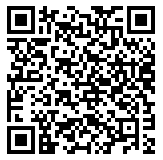 The application form along with further information can be found by following this link or scanning the QR code.Deadline for applications: 5pm on Friday 29th MarchIf you have any questions, or for further information about this role, please contact us here.EssentialDesirableMinimum of two years’ experience of teaching maths.Additional status e.g. Mathematics SLE/MaST, Lead PractitionerTeaching maths based at a school/institution in England (all phases ranging from early years through to post-16)Able to fulfil the programme requirements and time commitment outlined aboveAbility to work collaboratively with othersHave engaged previously with a Maths HubSuccessful track record of working with other professionals effectivelyA successful track record of working effectively with other professionals across a group of schoolsExisting commitments and responsibility for designing, leading and evaluating maths teacher professional developmentPreviously completed the NCETM PD Lead ProgrammeExcellent communication and interpersonal skillsAn understanding of what constitutes effective learning in maths and the ability and confidence to communicate thisRegularly working with school and subject leaders to improve maths teaching and learning in a school or group of schools other than their ownThe ability to grow leadership capacity in othersSupport of the Headteacher of their own school and/or their MAT